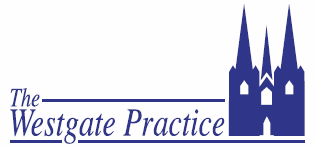 ALL INFORMATION WILL BE TREATED AS STRICTLY CONFIDENTIALThis application form will play an essential part in the selection procedure as it enables you to provide us with the information we require to do justice to your application.  We realise that this demands time and effort from you, but we would ask you to complete it accurately, with the assurance that this will contribute to the objectivity and quality of our assessment.  Any offer of employment will be subject to satisfactory references, Occupational Health report and where appropriate, documentary evidence showing your entitlement to work in the UK.Please return the completed form to Elizabeth Kilgallon, HR Officer, The Westgate Practice, Church Street, Lichfield, WS13 6JL or email it to westgatepractice.recruitment@nhs.net entering ‘Job Application’ on the subject line. The closing date for applications and the interview date is in the Job Advert. If you have not heard from us by the interview date please assume your application has been unsuccessful. Candidates will be invited for interview by email, so please check you spam/junk folders after the closing date.Qualifications (please do not put ‘Pass’ unless pass or fail the only grade given for that qualification):Add more rows as necessaryAdd further boxes as necessary.(Continued)SAFEGUARDINGAll employees are required to act in such a way that at all times safeguards the health and well being of children and vulnerable adults. Familiarisation with and adherence to Safeguarding policies is an essential requirement of all employees as is participation in related mandatory/statutory training.Post applied for:Personal DetailsPersonal DetailsPersonal DetailsPersonal DetailsPersonal DetailsPersonal DetailsPersonal DetailsPersonal DetailsTitle (Mrs, Dr)Title (Mrs, Dr)SurnameForenamesForenamesDaytime phone no.Daytime phone no.Mobile phone no.Mobile phone no.Mobile phone no.Email AddressEmail AddressAddressAddressPostcodeNational Insurance NoNational Insurance NoNational Insurance NoOffice use only:Application Reference No.Office use only:Application Reference No.Please answer the following questions (delete as appropriate).Please answer the following questions (delete as appropriate).Please answer the following questions (delete as appropriate).Please answer the following questions (delete as appropriate).Q1Do you have experience of working in a GP surgery?YesPlease answer Q2No Please go to Qualifications.Q2Do you have experience of working with GP IT system? (e.g. EMIS Web)Yes(Go to Q3)No(Go to ‘Qualifications)Q3If ‘Yes’ which system?SubjectPlace of Study GradeQualificationDatesEmployment History – most recent employment firstEmployment History – most recent employment firstEmployment History – most recent employment firstEmployment History – most recent employment firstEmployment History – most recent employment firstEmployment History – most recent employment firstEmployment History – most recent employment firstEmployment History – most recent employment firstPresent or most recent employmentPresent or most recent employmentPresent or most recent employmentPresent or most recent employmentPresent or most recent employmentPresent or most recent employmentPresent or most recent employmentPresent or most recent employmentEmployerPost HeldAddressStart dateStart dateEnd dateEnd dateSalarySalaryPostcodePostcodeNotice Period RequiredNotice Period RequiredNature of businessNature of businessNature of businessPlease describe your main duties and responsibilities.Please describe your main duties and responsibilities.Please describe your main duties and responsibilities.Please describe your main duties and responsibilities.Please describe your main duties and responsibilities.Please describe your main duties and responsibilities.Please describe your main duties and responsibilities.Please describe your main duties and responsibilities.Reason for seeking a new jobReason for seeking a new jobReason for seeking a new jobReason for seeking a new jobEmployer name:Employer Address:Job TitleStart date:End date:Reason for leavingPlease briefly describe your main duties and responsibilities.Please briefly describe your main duties and responsibilities.Please briefly describe your main duties and responsibilities.Please briefly describe your main duties and responsibilities.Employer name:Employer Address:Job TitleStart date:End date:Reason for leavingPlease briefly describe your main duties and responsibilities.Please briefly describe your main duties and responsibilities.Please briefly describe your main duties and responsibilities.Please briefly describe your main duties and responsibilities.Employer name:Employer Address:Job TitleStart date:End date:Reason for leavingPlease briefly describe your main duties and responsibilities.Please briefly describe your main duties and responsibilities.Please briefly describe your main duties and responsibilities.Please briefly describe your main duties and responsibilities.Employer name:Employer Address:Job TitleStart date:End date:Reason for leavingPlease briefly describe your main duties and responsibilities.Please briefly describe your main duties and responsibilities.Please briefly describe your main duties and responsibilities.Please briefly describe your main duties and responsibilities.Employment GapsIf you have any gaps in your employment history, please state the reasons for the gaps below:Personal ProfilePlease use the job description and person specification and demonstrate, using examples, your suitability for the position for which you are applying. Please include your reasons for applying and interest in this position. Do not enclose a CV. References – One of these must be your current or most recent employerReferences – One of these must be your current or most recent employerReferences – One of these must be your current or most recent employerReference 1Reference 2NameRelationship to youJob Title or StatusAddressAddressAddressPostcodeTelephone no.Email AddressPlease note - we will not contact referees without your permission and until a conditional job offer has been made.Please note - we will not contact referees without your permission and until a conditional job offer has been made.Please note - we will not contact referees without your permission and until a conditional job offer has been made.DeclarationDeclarationTo the best of my knowledge the information in this application is accurate.To the best of my knowledge the information in this application is accurate.SignedDate